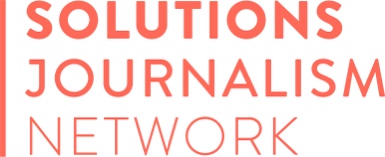 Pitch Form on Solution Stories about repairing environmental damage and improving land governanceThank you for your interest in pitching a solution story for a Solutions Journalism Network LEDE project on environmental and land reporting in collaboration with Land Portal. We are very happy that you want to participate in producing rigorous and compelling reporting about responses to environmental problems. Some things to keep in mind when you pitch your story:The pitch should be in English. The story can be written in any language.The story should be published in a local outlet and have the permission to be disseminated in Land Portal.The story should be in written format.The story should be around 2000 words long. Its length can be discussed based on the requirements of the outlet where it will be published. If your story is selected you are committed to get familiar with the Solutions Journalism approach attending the Solutions Journalism 101 training (next training March 15, 2022) and reading the Basic Tool Kit. The training and tool kit are free of charge.You are also committed to follow up with the responsible of the project in the process of producing and publishing the story and participate in the meetings with other journalists participating in the project.The story should be published before December 2022. The story (pictures included) will be reimbursed with 300 USD. Deadline to send your pitch form: March 31, 2022.About you*Name:*Family name: *Country:*Email:Webpage:*Are you a journalist?Who do you work for as a journalist?*Tell us a bit more about your experience is journalism:About your story* What is the story you want to pitch? (max. 300 words)*Why do you think it is a solution story? (max. 300 words)*How does your story improve land governance? (max. 300 words)*What sources have you used and who have you interviewed and will be contacting to collect information on your story? (max. 300 words)*What kind of on-the-ground-research you have done and are prepared to do to document your story? (max. 300 words)*In what language would you write the story? (max. 300 words)*Where will your story be published? (max. 300 words)*What is the timing for its publication? (max. 300 words)Please send the form to Nieves Zúñiga, 2022 LEDE Fellow responsible of the project, with the email subject ‘Pitch solution story SJN-LP’ nieves.zuniga2017@yahoo.com Feel free to contact Nieves if you have any question.